Do you need a reasonable accommodation or special help to complete your application because you have a disability?	 Yes	  No	    If yes, complete the next question and see page 3 about how we can help.If you need a reasonable accommodation or special help, tell us what kind of help you need:Tell us about yourselfTell us about your citizenship statusTell us about your medical insuranceCheck if you have Medicare Part A    or Part B .  Check if your spouse has Medicare Part A    or Part B .Tell us about your incomeList all income that you and your spouse receive.  List the amounts of income before any deductions are made.  Examples of income are: Social Security, Supplemental Security Income (SSI), wages, pensions, disability benefits, worker’s compensation, unemployment compensation, interest, dividends, rental property income, alimony, and child support. Important information for you to know about your applicationThis application is a request for help from the Medicare Savings Programs only.All the information given on this form is confidential and will only be used to administer the programs and will only be disclosed as permitted by law.The Social Security numbers of everyone receiving or requesting assistance will be used to verify identity and eligibility. Social Security numbers will be checked against government databases, as permitted by law.Information provided on this form may be verified to the extent permitted by law, including by checking government computer databases or directly with third parties such as employers or banks.If you need a reasonable accommodation or special helpIf you cannot do something we ask you to do because you have a disability, you may request a reasonable accommodation or special help.  For example, we may be able to complete your application over the telephone if you cannot come into the office, help you get certain proofs, or give you extra time to provide information.  Contact DSS at 1-855-626-6632 to request a reasonable accommodation or special help.  If we do not agree to give you a reasonable accommodation or special help based on your disability, you can complain to the department’s Americans with Disabilities Act (ADA) coordinator. See the Non-Discrimination Statement on page 4.Please read carefully and sign belowI give permission to DSS, or any health insurer, provider, or any other entity providing services to me or my family under the Medicaid program, to release information about me or my family as necessary for the delivery of Medicaid program services and the administration of the Medicaid program, as permissible by federal or state law.I certify under penalty of perjury that all the statements made on this form are true and complete to the best of my knowledge.  I understand that I can be criminally or civilly prosecuted under state or federal law if I knowingly give incorrect information or fail to report something I should report.Any person who helped you complete this form or completed this form for you must also sign.Permission to Share InformationPersons who are deaf or hard of hearing and have a TTD/TTY device can contact DSS at 1-800-842-4524.  Persons who are blind or visually impaired can contact DSS at 1-860-424-5040.Federal and state laws require the Department of Social Services (DSS) to give you the chance to register to vote.  Please answer the questions below and print and sign your name in the space provided.Are you registered to vote?	 Yes, I am already registered  NoIf you are not registered to vote where you live now, would you like to apply to register to vote here today? 		 Yes	NoIF YOU DO NOT CHECK EITHER BOX, YOU WILL BE CONSIDERED TO HAVE DECIDED NOT TO REGISTER TO VOTE AT THIS TIME.You can register online at https://voterregistration.ct.gov/OLVR, or you can complete a paper voter registration application form and leave it at DSS or mail it in. The form is included with DSS applications and renewals that we mail to you, and you can also get one at all DSS offices. You can mail your completed form to DSS in the enclosed envelope or send it directly to your Town Hall. If you need help, please call 1-855-626-6632.-----------------------------------------------------------------------------------------------------------------------------------------------------(Tear Here and Keep)If you believe that someone has interfered with your right to register or to decline to register to vote, your right to privacy in deciding whether to register or in applying to register to vote, or your right to choose you own political party or other political preferences, you may file a complaint with:  State Elections Enforcement Commission, 20 Trinity Street, Hartford, CT 06106; 860-256-2940, toll-free 866-733-2463, TDD: 1-800-842-9710; SEEC@ct.gov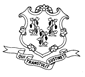 W-1QMB
(Rev 8/16)State of Connecticut Department of Social ServicesApplication for Medicare Savings Programs (QMB, SLMB, ALMB)Use this form to apply for Medicare Savings Program benefits.  If you currently receive these benefits, please renew using the Renewal Form for Medicare Savings Programs (W-1QMBR).Name (first, middle, last)Name (first, middle, last)Name (first, middle, last)Name (first, middle, last)Name (first, middle, last)Name (first, middle, last)Sex (M or F)Social Security # Social Security # Social Security # Social Security # Date of BirthHome Street AddressHome Street AddressCityCityCityCityStateZip CodeZip CodeMailing Address (if different)Mailing Address (if different)CityCityCityCityStateZip CodeZip CodeBest phone # to reach youMarital Status (check one): Never Married     Married     Separated    Divorced      WidowedMarital Status (check one): Never Married     Married     Separated    Divorced      WidowedMarital Status (check one): Never Married     Married     Separated    Divorced      WidowedMarital Status (check one): Never Married     Married     Separated    Divorced      WidowedMarital Status (check one): Never Married     Married     Separated    Divorced      WidowedMarital Status (check one): Never Married     Married     Separated    Divorced      WidowedMarital Status (check one): Never Married     Married     Separated    Divorced      WidowedMarital Status (check one): Never Married     Married     Separated    Divorced      WidowedMarital Status (check one): Never Married     Married     Separated    Divorced      WidowedMarital Status (check one): Never Married     Married     Separated    Divorced      WidowedMarital Status (check one): Never Married     Married     Separated    Divorced      WidowedThis application is for (check one):  Yourself only    Yourself and your spouseThis application is for (check one):  Yourself only    Yourself and your spouseThis application is for (check one):  Yourself only    Yourself and your spouseThis application is for (check one):  Yourself only    Yourself and your spouseSpouse’s Name (first, middle, last) Spouse’s Name (first, middle, last) Spouse’s Name (first, middle, last) Spouse’s Name (first, middle, last) Spouse’s Name (first, middle, last) Spouse’s Name (first, middle, last) Spouse’s Name (first, middle, last) Spouse’s Name (first, middle, last) This application is for (check one):  Yourself only    Yourself and your spouseThis application is for (check one):  Yourself only    Yourself and your spouseThis application is for (check one):  Yourself only    Yourself and your spouseThis application is for (check one):  Yourself only    Yourself and your spouseSpouse’s Social Security #                    Spouse’s Social Security #                    Spouse’s Social Security #                    Spouse’s Social Security #                    Spouse’s Date of BirthSpouse’s Date of BirthSpouse’s Date of BirthSpouse’s Date of BirthThis application is for (check one):  Yourself only    Yourself and your spouseThis application is for (check one):  Yourself only    Yourself and your spouseThis application is for (check one):  Yourself only    Yourself and your spouseThis application is for (check one):  Yourself only    Yourself and your spouseTitle VI of the Civil Rights Act of 1964 allows us to ask for race and ethnic origin information. You do not have to give it to us. The information helps to make sure that we are following federal civil rights law. If you do not want to give us this information, it will not affect your application.Are you of Hispanic, Latino/a, or Spanish origin?     No      Yes (if yes, check all that apply) Mexican, Mexican-American or Chicano/a     Cuban     Puerto Rican    Other Hispanic, Latino/a or SpanishRacial Heritage (check all that apply):  White   Black or African American    American Indian or Alaska Native   Asian Indian            Chinese    Filipino         Japanese   Korean           Vietnamese     Other Asian   Native Hawaiian      Samoan    Guamanian or Chamorro    Other Pacific IslanderAre you a U.S. citizen?(check one)If no, what is your non-citizen status? (refugee, entrant, permanent resident, etc.)What is your alien registration number?What is your country of origin?What are the date and place that you came into the country?What is your sponsor’s name? (if applicable)Yourself Yes     NoYour Spouse Yes     NoInsurance for YouInsurance for Your SpouseMedicare Claim #:_______________________________Insurance other than Medicare, if any:Company name: 		Policy number:   ________________________________	Group number:  ________________________________ Check off all the services that are covered: Hospital         Doctor/Surgical    Dental Prescription   Vision/Optical      Long Term CarePolicy start date: 		 Stop date: 		Policy premium amount: $________ per _____________Date you started paying this premium: _______________Medicare Claim #:______________________________Insurance other than Medicare, if any:Company name: ______________________________Policy number:   _______________________________Group number:  ______________________________Check off all the services that are covered: Hospital        Doctor/Surgical   Dental Prescription   Vision/Optical     Long Term CarePolicy start date: 		 Stop date: 		Policy premium amount: $_______ per  ___________Date you started paying this premium: ____________Income for YourselfIncome for YourselfIncome for YourselfIncome for Your SpouseIncome for Your SpouseIncome for Your SpouseWhere does the money come from?How muchdo you receive?How often do you receive it?(hourly, weekly, every other week, monthly, yearly)Where does the money come from?How much do you receive?How often do you receive it?(hourly, weekly, every other week, monthly, yearly) Wages (employer name):$Wages (employer name):$Interest:$Interest:$Social Security (type):$Social Security type):$Pension (company name):$Pension (company name):$IRA (name of bank):$IRA (name of bank):$Other (describe):$	Other (describe):$Applicant’s Signature                                         DateSpouse’s Signature                                         DateHelper or Representative’s Signature                DateRelationship To ApplicantTo permit the Department of Social Services to share information about your application, please identify the authorized individuals, agencies, or institutions that DSS may communicate with, and sign in the box.To permit the Department of Social Services to share information about your application, please identify the authorized individuals, agencies, or institutions that DSS may communicate with, and sign in the box.To permit the Department of Social Services to share information about your application, please identify the authorized individuals, agencies, or institutions that DSS may communicate with, and sign in the box.1Name:Phone #1Address:2Name:Phone #2Address:Applicant’s Signature or Signature of Authorized RepresentativeApplicant’s Signature or Signature of Authorized RepresentativeDateNON-DISCRIMINATION STATEMENTYou may file discrimination complaints or request reasonable accommodations as follows:You have the right to make a discrimination complaint if you think we have taken action against you because of your race, color, religion, sex, gender identity or expression, marital status, age, national origin, ancestry, political beliefs, sexual orientation, intellectual disability, mental disability, learning disability,  or physical disability, including, but not limited to, blindness.An individual with a disability may request and receive a reasonable accommodation or special help from the Department of Social Services when it is necessary to allow the individual to have an equal and meaningful opportunity to participate in programs administered by the Department.If you asked for an accommodation or special help and we refused to provide it, you may make a complaint to the Department’s Affirmative Action Division Director or any of the agencies listed:Commissioner of Social ServicesAttn:  Affirmative Action Division Director/ADA Coordinator55 Farmington Avenue, Hartford, CT 06105Ph:    1-860-424-5040    Toll free:  1-800-842-1508TDD: 1-800-842-4524    Fax:         1-860-424-4948Connecticut Commission on Human Rights and Opportunities25 Sigourney Street, Hartford, CT 06106Ph:    1-860-541-3400    Toll free:  1-800-477-5737TDD: 1-860-541-3459    Fax:         1-860-246-5265	Web: http://www.ct.gov/chro/site/default.aspU.S. Dept. of Health and Human Services Office for Civil RightsJFK Federal Building, Room 1875, Boston, MA 02203Ph:    1-617-565-1340      Toll free:  1-800-368-1019TDD: 1-800-537-7697      Fax:         1-617-565-3809Web: http://www.hhs.gov/ocr/office/file/index.htmlED-682
(Rev. 9/15)DO YOU WANT TO REGISTER TO VOTE?Applying to register or declining to register to vote will not affect the amount of assistance that you will be provided by this agency.If you would like help in filling out the voter registration application form, we will help you.  The decision whether to seek or accept help is yours.  You may fill out the application form in private.Print Your NamePrint Your NameSign HereSign HereSign HereSign HereDateDateYour Address (#, Street, Apt #)CityStateStateZip CodeFor Worker’s Use Only
Date ____________________   No boxes checked    Voter Registration Card SentWorker Name ___________________________    Worker Number __________________________   For Worker’s Use Only
Date ____________________   No boxes checked    Voter Registration Card SentWorker Name ___________________________    Worker Number __________________________   For Worker’s Use Only
Date ____________________   No boxes checked    Voter Registration Card SentWorker Name ___________________________    Worker Number __________________________   For Worker’s Use Only
Date ____________________   No boxes checked    Voter Registration Card SentWorker Name ___________________________    Worker Number __________________________   For Worker’s Use Only
Date ____________________   No boxes checked    Voter Registration Card SentWorker Name ___________________________    Worker Number __________________________   For Worker’s Use Only
Date ____________________   No boxes checked    Voter Registration Card SentWorker Name ___________________________    Worker Number __________________________   For Worker’s Use Only
Date ____________________   No boxes checked    Voter Registration Card SentWorker Name ___________________________    Worker Number __________________________   For Worker’s Use Only
Date ____________________   No boxes checked    Voter Registration Card SentWorker Name ___________________________    Worker Number __________________________   